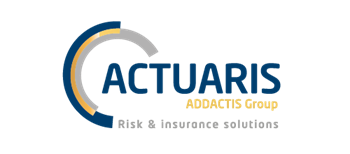 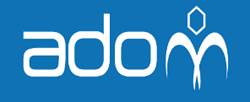 Invitation à la Conférence du 28 Octobre 2015Groupes Prudentiels : Quelles conséquences ?Mercredi 28 Octobre 2015 à 9h30Salle de Conférence ACTUARIS - 13/15 Boulevard de La Madeleine - 75001 PARIS  Bonjour, Nous vous invitons à réserver dès à présent votre matinée du mercredi 28 octobre prochain pour assister à notre Conférence dédiée aux groupes prudentiels et leurs conséquences. L’ordre du jour de cette rencontre sera le suivant :9h30 : Café d’accueil 10h00 : Introduction Bruno HUSS, Président de l’ADOM (Association des Directeurs des Organismes de Mutualité) 10h15 : Intervention de Marie-Laure DREYFUSS, Associée et Responsable du Pôle Gouvernance d’ACTUARIS11h15 : La table ronde Différents acteurs du marché apporteront leurs témoignages en partageant leurs visions et leurs pratiques des groupes prudentiels :Philippe BARRET, Directeur Général d’APICIL   Christophe DEBAL, Directeur Général d’APREVAFabrice HEYRIES, Directeur Général Adjoint de GROUPAMAChristophe OLIVIER, Directeur du Système Fédéral de Garantie de la FNMF  12h15 : Cocktail déjeunatoireAfin de préparer au mieux cette rencontre, nous vous remercions de vous inscrire avant le 20 octobre auprès de l’ADOM (bruno.huss@mutuelledefranceplus.fr).Dans l'attente du plaisir de vous accueillir à cette conférence, nous restons à votre disposition pour toute précisionBien cordialement.